ПРАВИТЕЛЬСТВО РОССИЙСКОЙ ФЕДЕРАЦИИПОСТАНОВЛЕНИЕот 28 июля 2020 г. N 1130О ВНЕСЕНИИ ИЗМЕНЕНИЙВ ПРАВИЛА ПРЕДОСТАВЛЕНИЯ СУБСИДИЙ НА ОПЛАТУ ЖИЛОГОПОМЕЩЕНИЯ И КОММУНАЛЬНЫХ УСЛУГПравительство Российской Федерации постановляет:1. Утвердить прилагаемые изменения, которые вносятся в Правила предоставления субсидий на оплату жилого помещения и коммунальных услуг, утвержденные постановлением Правительства Российской Федерации от 14 декабря 2005 г. N 761 "О предоставлении субсидий на оплату жилого помещения и коммунальных услуг" (Собрание законодательства Российской Федерации, 2005, N 51, ст. 5547; 2007, N 26, ст. 3184; 2009, N 2, ст. 213; 2013, N 12, ст. 1324; 2014, N 32, ст. 4507; 2017, N 2, ст. 368; 2018, N 32, ст. 5333; 2020, N 7, ст. 841; N 15, ст. 2277).2. Установить, что:пункты 2 и 3 изменений, утвержденных настоящим постановлением, вступают в силу с 1 января 2021 г.;пункты 1 и 4 изменений, утвержденных настоящим постановлением, вступают в силу с 1 июля 2021 г.(п. 2 в ред. Постановления Правительства РФ от 31.12.2020 N 2391)Председатель ПравительстваРоссийской ФедерацииМ.МИШУСТИНУтвержденыпостановлением ПравительстваРоссийской Федерацииот 28 июля 2020 г. N 1130ИЗМЕНЕНИЯ,КОТОРЫЕ ВНОСЯТСЯ В ПРАВИЛА ПРЕДОСТАВЛЕНИЯ СУБСИДИЙНА ОПЛАТУ ЖИЛОГО ПОМЕЩЕНИЯ И КОММУНАЛЬНЫХ УСЛУГ1. Пункт 6 изложить в следующей редакции:"6. Субсидии не предоставляются гражданам при наличии у них подтвержденной вступившим в законную силу судебным актом непогашенной задолженности по оплате жилых помещений и коммунальных услуг, которая образовалась за период не более чем 3 последних года. Информацию о наличии у граждан такой задолженности орган исполнительной власти субъекта Российской Федерации или управомоченное им государственное учреждение, а в отношении лиц, указанных в пункте 51 настоящих Правил, - федеральные органы исполнительной власти (федеральные государственные органы), в которых законом предусмотрена военная служба (далее - уполномоченные органы), получают из государственной информационной системы жилищно-коммунального хозяйства.".2. В пункте 7 слова "органом исполнительной власти субъекта Российской Федерации или управомоченным им государственным учреждением, а в отношении лиц, указанных в пункте 51 настоящих Правил, - федеральными органами исполнительной власти (федеральными государственными органами), в которых законом предусмотрена военная служба (далее - уполномоченные органы)" заменить словами "уполномоченными органами".3. В подпункте "б" пункта 8 слова ", и о наличии (об отсутствии) задолженности по оплате жилого помещения и коммунальных услуг" исключить.4. Пункт 8(1) дополнить подпунктом "ж" следующего содержания:"ж) сведения, подтверждающие отсутствие у заявителя подтвержденной вступившим в законную силу судебным актом непогашенной задолженности по оплате жилого помещения и коммунальных услуг, которая образовалась за период не более чем 3 последних года.".5. Пункт 45 дополнить абзацем следующего содержания:"В случае если законом субъекта Российской Федерации установлено, что субсидии гражданам предоставляются путем перечисления средств лицу, которому в соответствии со статьей 155 Жилищного кодекса Российской Федерации вносится плата за жилое помещение и коммунальные услуги, уполномоченные органы ежемесячно до установленного в соответствии с частью 1 статьи 155 Жилищного кодекса Российской Федерации срока внесения платы за жилое помещение и коммунальные услуги перечисляют средства на имеющиеся или открываемые в выбранных указанными лицами банках банковские счета.".6. Пункт 46 дополнить абзацем следующего содержания:"В случае, указанном в абзаце четвертом пункта 45 настоящих Правил, после поступления на банковский счет средств лицо, которому в соответствии со статьей 155 Жилищного кодекса Российской Федерации вносится плата за жилое помещение и коммунальные услуги, обязано произвести получателям субсидий начисление размера платы за жилое помещение и коммунальные услуги с учетом средств, поступивших от уполномоченного органа.".7. Пункт 48 дополнить абзацем следующего содержания:"В случае, указанном в абзаце четвертом пункта 45 настоящих Правил, уполномоченный орган обязан информировать лицо, которому в соответствии со статьей 155 Жилищного кодекса Российской Федерации вносится плата за жилое помещение и коммунальные услуги, о наступлении событий, предусмотренных подпунктами "а" и "б" пункта 60 настоящих Правил, в течение 3 рабочих дней со дня получения документов, указанных в абзаце первом настоящего пункта.".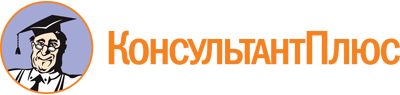 Постановление Правительства РФ от 28.07.2020 N 1130
(ред. от 31.12.2020)
"О внесении изменений в Правила предоставления субсидий на оплату жилого помещения и коммунальных услуг"Документ предоставлен КонсультантПлюс

www.consultant.ru

Дата сохранения: 18.03.2021
 Список изменяющих документов(в ред. Постановления Правительства РФ от 31.12.2020 N 2391)КонсультантПлюс: примечание.П. 1 вступает в силу с 01.07.2021.КонсультантПлюс: примечание.П. 2 вступает в силу с 01.01.2021.КонсультантПлюс: примечание.П. 3 вступает в силу с 01.01.2021.КонсультантПлюс: примечание.П. 4 вступает в силу с 01.07.2021.